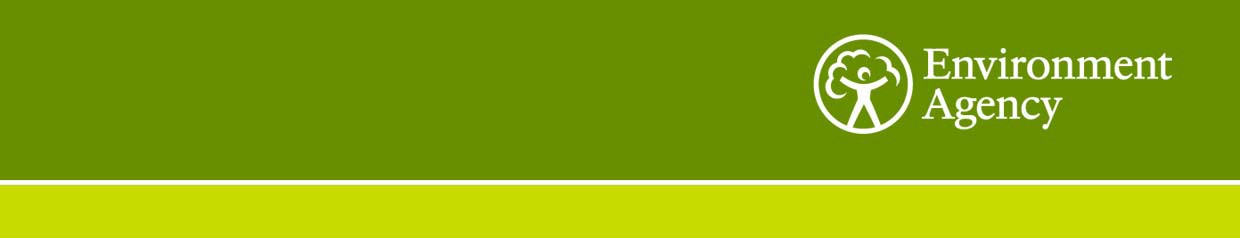 About this consultation 
SK22 3HA, Swizzels Matlow Limited: environmental permit consultationThe aim of this consultation is to ask whether you have any comments relevant to the permit applicationWe want to make the best decision when permitting. Listening to the views of others helps us to take account of concerns, or local environmental factors, that we may not be otherwise aware of.We are seeking comments on the application for Swizzels Matlow Limited. Please use the reference number below when making comments on this application.Permit Number: EPR/ZP3105BR/A001Regulated facility type: The Swizzels Matlow Limited facility is located at Carlton House, New Mills, Albion road, High peak, Derbyshire, SK22 3HA. The activities consist of confectionary manufacture under section 6.8 A(1)(d)(iii)of the environmental permitting regulations and an associated medium combustion plant to provide power, hot water and steam to the process. A Non-hazardous waste physico-chemical treatment activity under section 5.4 (a)(ii) of the environmental permitting regulations will also be carried out on the site, this will consist of treatment of the effluent produced at the site for discharge to sewer. The site is currently operating but it now being brought into regulation under a new bespoke permit due to recent changes in site operations.Regulated facility location: Carlton House, Albion Road, New Mills, High Peak, Derbyshire, SK22 3HANon-Technical SummaryRefer to the non-technical summary which explains this application, in non-technical language.This should include a summary of the regulated facility, the key technical standards and control measures arising from the risk assessment.What the response will be used forWe will take your consultation responses into consideration as part of our determination of the permit. If we decide to grant the permit we will explain how we made our decision and how we have addressed the concerns that were raised.We will only issue a permit if we believe that harm to the environment, people and wildlife will be minimised and that the operator has the ability to meet the conditions of the permit. Providing a business can prove that the proposed activities meets all the legal requirements, including environmental, technological and health requirements, then we are legally obliged to issue a permit, even if some people do not approve of the decision.How to RespondIn response to the COVID-19 outbreak we are following Government advice to manage the risks of Coronavirus to our organisation, to protect the health, safety and wellbeing of our staff and sustain our critical operations. In line with government advice, our office is now closed and our staff are working remotely, therefore we are unable to receive responses by post. If you would like to comment online, please use the online consultation tool in Citizen Space.If you'd prefer to submit your response by email, email PSCpublicresponse@environment-agency.gov.uk How we will use your informationWe will look to make comments received publicly available at our Environment Agency public facing office.All comments which are made publicly available will exclude email addresses and telephone numbers. Anycomments where confidentiality has been claimed will not appear on the public register.In accordance with the Freedom of Information Act 2000, we may be required to publish your response to this consultation, but will not include any personal information. If you have requested your response to be kept confidential, we may still be required to provide a summary of it. Consultation PrinciplesWe are running this consultation in accordance with the criteria set out in the government’s Consultation Principles.If you have any queries or complaints about the way this consultation has been carried out, please email: PSCpublicresponse@environment-agency.gov.uk 